VSTUPNÍ ČÁSTNázev moduluObchodní písemnostiKód modulu66-m-3/AF67Typ vzděláváníOdborné vzděláváníTyp modulu(odborný) teoreticko–praktickýVyužitelnost vzdělávacího moduluKategorie dosaženého vzděláníH (EQF úroveň 3)L0 (EQF úroveň 4)Skupiny oborů66 - ObchodKomplexní úlohaObchodní písemnostiObory vzdělání - poznámky66-51-H/01 Prodavač66-41-L/01 ObchodníkDélka modulu (počet hodin)24Poznámka k délce moduluPlatnost modulu od30. 04. 2020Platnost modulu doVstupní předpokladyovládání desetiprstové hmatové metody psaní na klávesniciznalost programu WordJÁDRO MODULUCharakteristika moduluModul je koncipován tak, že po jeho absolvování jsou žáci připraveni vyhotovit základní obchodní písemnosti, dodržet formální náležitosti těchto písemností, stylizovat text a dodržet logický sled myšlenek, které chtějí v písemnosti sdělit.Očekávané výsledky učeníVýsledky ve vazbě na RVP:vyhotovovali podnikové a obchodní písemnosti v souladu s normalizovanou úpravou.Žák:rozliší jednotlivé písemnostiurčí, jakou písemnost použije při řešení daných situacívyhotoví poptávkuvyhotoví nabídkuvyhotoví objednávkuvyhotoví potvrzení objednávkyvyhotoví urgencivyhotoví odpověď na urgencivyhotoví reklamacivyhotoví upomínkuvyhotoví motivační dopisvyhotoví strukturovaný životopisObsah vzdělávání (rozpis učiva)Význam obchodní korespondenceObchodní a úřední dopis – teorie
	hlavička obchodního dopisupsaní adres v dopiseodvolací údajevěcoslovenívlastní sdělení dopisu – technická norma, textzávěr dopisupodepisování – pravidla pro podepisování, více podpisů na písemnostiumístění razítkaPoptávka
	charakteristikastruktura poptávkyNabídka – vyžádaná, nevyžádaná
	charakteristikastruktura nabídkaObjednávka
	charakteristikastruktura objednávkyPotvrzení objednávky
	charakteristikastruktura potvrzení objednávkyUrgence
	charakteristikastruktura urgenceOdpověď na urgenci
	strukturaReklamace
	charakteristikastruktura reklamaceOdpověď na reklamaci
	charakteristikastrukturaUpomínka
	charakteristikastruktura upomínkyOdpověď na upomínku
	charakteristikastruktura odpovědi na upomínkuMotivační dopis
	významcharakteristikastruktura motivačního dopisuStrukturovaný životopis
	významcharakteristikastruktura životopisuUčební činnosti žáků a strategie výukyStrategie výuky:Frontální výuka – použije se při výkladu základních pojmů a náležitostí písemnostíPraktická činnost – sestavení obchodní písemnosti na základě zadáníUčební činnosti:Žák:pracuje s informacemi získanými z výkladu vyučujícíhokonzultuje danou problematiku s vyučujícímaplikuje teoretické poznatky do praktických příkladůpři své činnosti uplatňuje práci s odborným textemodhaluje případnou chybovost a provede opravuČinnosti žáka ve vazbě na výsledky učení:vysvětlí význam obchodní korespondencevyjmenuje a charakterizuje náležitosti obchodního a úředního dopisuvyhotoví poptávku dle zadánívyhotoví nabídku dle zadánívyhotoví objednávku dle zadánívyhotoví potvrzení objednávky dle zadánívyhotoví urgenci dle zadánívyhotoví odpověď na urgenci dle zadánívyhotoví reklamaci dle zadánívyhotoví odpověď na reklamaci dle zadánívyhotoví upomínku dle zadánívyhotoví odpověď na upomínku dle zadánívyhotoví motivační dopis dle zadánívyhotoví strukturovaný životopisZařazení do učebního plánu, ročník66-51-H/01 Prodavač3. ročník66-41-L/01 Obchodník3. ročníkVÝSTUPNÍ ČÁSTZpůsob ověřování dosažených výsledkůÚstní zkoušení – teoretické znalosti = ověřování teoretických znalostí, získaných absolvováním moduluPísemné zkoušení – praktická činnost = zpracování obchodních písemností dle vylosovaného zadáníZpracování komplexní úlohy – zpracování písemností dle souvislého zadáníPodmínkou splnění modulu je účast na modulu ve výši 80 %Kritéria hodnoceníŽák bude hodnocen na základě bodů, které získá při ověřování znalostí písemnou formou a ústní formou zkoušení.Na závěr hodnocení se součet bodů převede na závěrečnou známku z modulu dle převodní tabulky celkového hodnocení.Ústní zkoušení – žák může získat maximálně 20 bodů

	Při ústním zkoušení budou položeny 4 otázky. Žák uspěje, jestliže zodpoví alespoň 1 otázku.  Hodnotí se prezentace, obsahová správnost odpovědí, samostatnost či nutnost doplňujících či nápovědných otázek, schopnost obhájit či zdůvodnit svou odpověď.Písemné zkoušení – žák může získat maximálně 30 bodů
	zpracování 1. vylosované písemnosti - 15 bodůzpracování 2. vylosované písemnosti – 15 bodůZpracování komplexní úlohy – žák může získat maximálně 50 bodůPřevodová tabulka celkového hodnocení modulu:100–91 bodů – výborný,90–76 bodů – chvalitebný75–56 bodů – dobrý55–36 bodů – dostatečný35 a méně bodů – nedostatečnýŽák modul nesplní v případě nedosažení požadované minimální bodové hranice, tj.36 bodů.Doporučená literaturaDrábová,R., Levová,J., Filinová,T.: Písemná a elektronická komunikace, 1. vydání. Praha: FRAGMENT, 2014. 124 s. ISBN 978-80-253-1802-7PoznámkyDoporučené rozvržení hodin:teoretické vyučování – 10 hodinpraktické vyučování – 14 hodinObsahové upřesněníOV RVP - Odborné vzdělávání ve vztahu k RVPMateriál vznikl v rámci projektu Modernizace odborného vzdělávání (MOV), který byl spolufinancován z Evropských strukturálních a investičních fondů a jehož realizaci zajišťoval Národní pedagogický institut České republiky. Autorem materiálu a všech jeho částí, není-li uvedeno jinak, je Šárka Thanheiserová. Creative Commons CC BY SA 4.0 – Uveďte původ – Zachovejte licenci 4.0 Mezinárodní.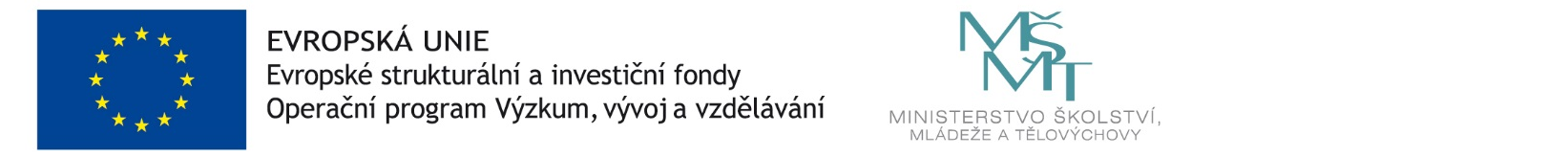 